	Планинарски спортски клуб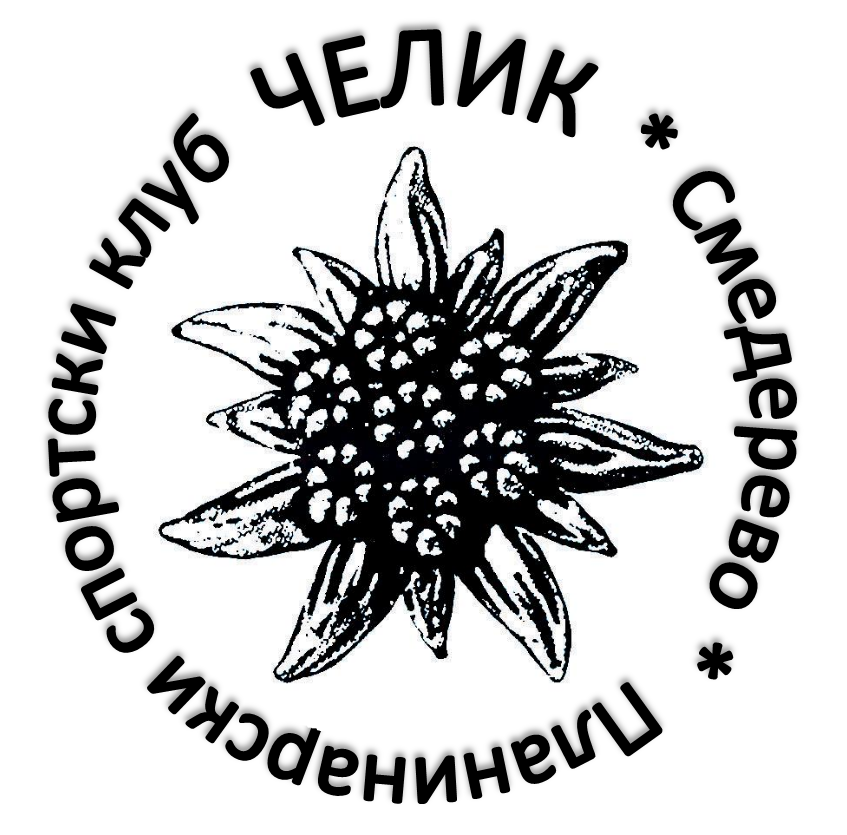 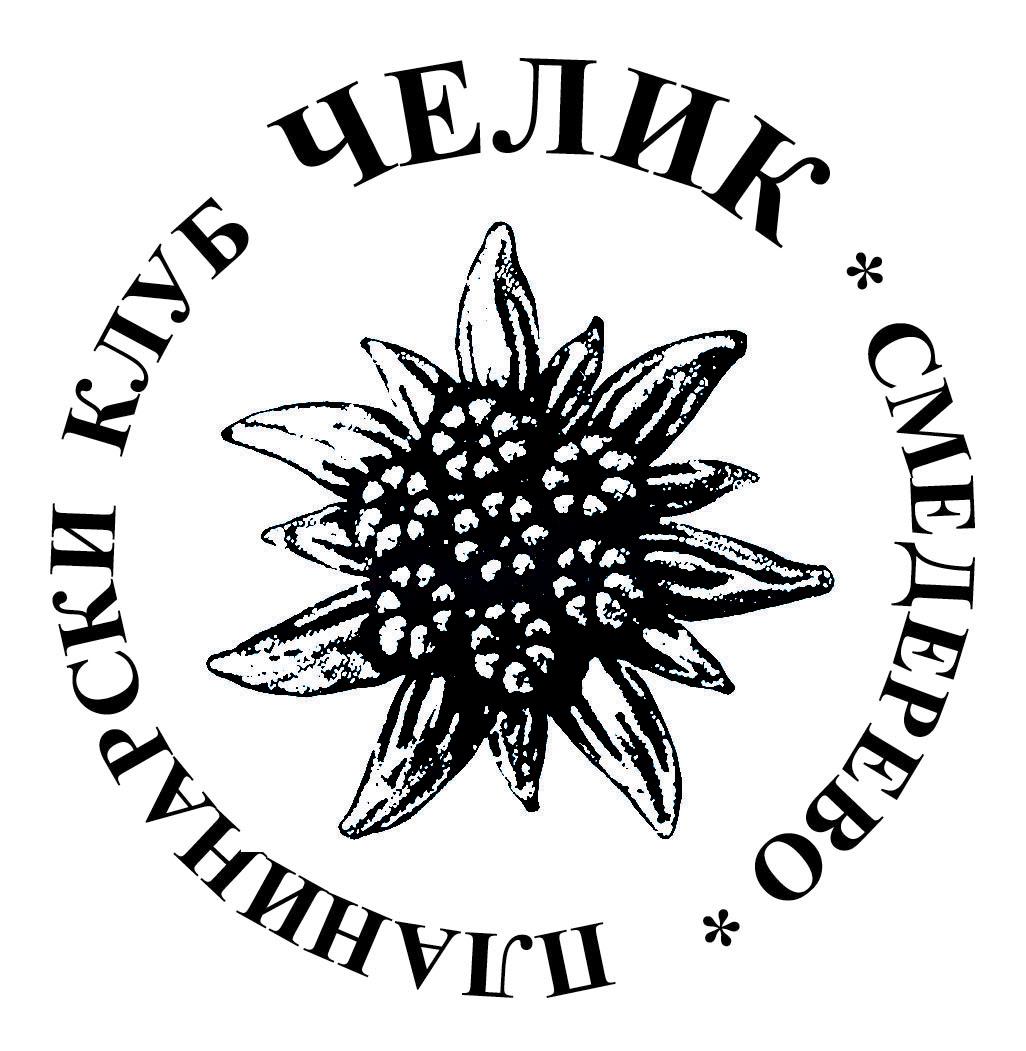 		"ЧЕЛИК" 	С м е д е р е в о	Крађорђева  43.	www.pkcelik.org	Телефон: 026 / 225-700ИНФОРМАЦИЈА O  АКЦИЈАМА ЧЕЛИКА   Учешће на државном првенству у Планинарској ОријентацијиУ суботу, 15.6.2019.год., у оквиру манифестације ,, Дани планинара Србије'' који су одржани у организацији ПСС и ПСК Балкан из Београда, на теренима Косјерића, локацији ''Скакавачка котлина'', одржано је првенство Србије у Планинарској оријентацији.  Концепцију стаза и постављање контрола, са организацијом такмичења одрадили су председник комисије за Планинарску оријентацију Владислав Матковић у сарадњи са Драганом Николићем и Јосипом Дућком. Захтевне стазе по врелом дану биле су конципиране са 3 км за најмлађе са 5 контролних тачака до 12 км за сениоре који су имали 20 контролних тачака, део посебних. На такмичењу је учествовало 10 клубова, са укупно 30 екипа. Челик је наступио са 9 екипа, са 27 такмичара,  међу којима је 5 пионирских. Челик је и најуспешнији клуб на овом првенству са освојених 7 медаља, од којих су две златне, две сребрне и три бронзане. Челикови пионири са 5 наступа освојили су 4 медаље. Златну је освојила екипа пионирки: Софија Николић, Милица Васиљевић и Елена Ракић; Сребрну екипа пионира:Немања Васиљевић, Илија Милутиновић и Вук Гилановић. Бронзане медаље освојили су пионирке у саставу:Мина Вучковић, Сенка Ранковић и Анка Ранковић, те пионири:Михајло Минић, Сава Величковић и Никола Тасић. Четврто место освојила је пионирска екипа у саставу:Лазар Милутиновић, Константин Јоцовић и Ања Манојловић. Запажен наступ је имала и мушка сениорска екипа која је освојила титулу вицешампиона државе. Екипа вицешампиона наступила је у саставу:Саша Николић, Дејан Ранковић и Милош Каруповић. Ветеранке у саставу:Биљана Грујић, Данијела Јеремић и Јелена Тасић су се позлатиле, а ветерани су освојили бронтану медаљу. Екипа ветерана била је у саставу:Бранко Грујић, Драгутин Јеремић и Штефан Рилинг.  Само друга сениорска екипа у саставу:Александар Вијатовић, Александар Живојиновић и Драган Тасић, није успела савладати стазу у предвићено време. Тако је Челик и овом наступом, показао да је водећи клуб у овој области, у Србији. Медаље победницима, уручио је председник ПСС Исо Планић. Трошкове овог такмичења покруио је клуб и исти износе 27.200 дин. Од којих су трошкови за стартнине су 1.200,00дин, а превоз који је обавила фирма Дунекс 26.000,00 дин.Прилог:	1.Уплатница за стартнине		2.Уплатница за превоз.Заједно са такмичарима ишло је 7 планинара који су учествовали у пешачким турама. Вођа пута био ја Радојко Димитријевић.У Смедереву		                          ЧЛАН  ПСК ЧЕЛИК			16.6.2019.год.	     	           ТРЕНЕР И УЧЕСНИК НА ТАКМИЧЕЊИМА 							 		 Бранко Грујић 